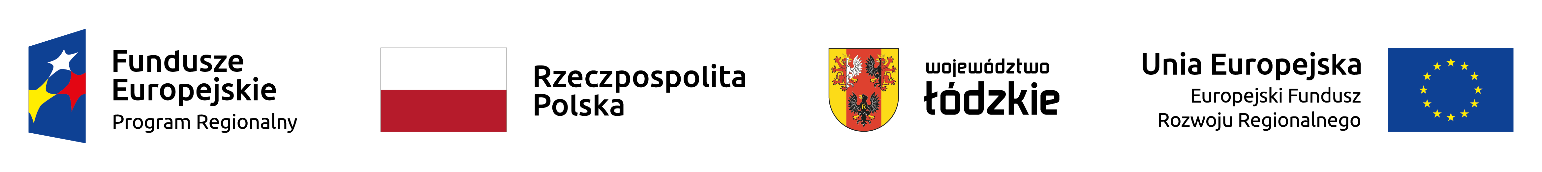 														Załącznik do uchwały nr 957/23														Zarządu Województwa Łódzkiego 														z dnia 26 października 2023 r.Informacja o projekcie wybranym do dofinansowania ze środków Europejskiego Funduszu Rozwoju Regionalnego znajdującym się w Wykazie projektów zidentyfikowanych w ramach trybu pozakonkursowego, stanowiącym załącznik nr 4 do Szczegółowego opisu osi priorytetowych Regionalnego Programu Operacyjnego Województwa Łódzkiego na lata 2014-2020Informacja o projekcie wybranym do dofinansowania ze środków Europejskiego Funduszu Rozwoju Regionalnego znajdującym się w Wykazie projektów zidentyfikowanych w ramach trybu pozakonkursowego, stanowiącym załącznik nr 4 do Szczegółowego opisu osi priorytetowych Regionalnego Programu Operacyjnego Województwa Łódzkiego na lata 2014-2020Informacja o projekcie wybranym do dofinansowania ze środków Europejskiego Funduszu Rozwoju Regionalnego znajdującym się w Wykazie projektów zidentyfikowanych w ramach trybu pozakonkursowego, stanowiącym załącznik nr 4 do Szczegółowego opisu osi priorytetowych Regionalnego Programu Operacyjnego Województwa Łódzkiego na lata 2014-2020Informacja o projekcie wybranym do dofinansowania ze środków Europejskiego Funduszu Rozwoju Regionalnego znajdującym się w Wykazie projektów zidentyfikowanych w ramach trybu pozakonkursowego, stanowiącym załącznik nr 4 do Szczegółowego opisu osi priorytetowych Regionalnego Programu Operacyjnego Województwa Łódzkiego na lata 2014-2020Informacja o projekcie wybranym do dofinansowania ze środków Europejskiego Funduszu Rozwoju Regionalnego znajdującym się w Wykazie projektów zidentyfikowanych w ramach trybu pozakonkursowego, stanowiącym załącznik nr 4 do Szczegółowego opisu osi priorytetowych Regionalnego Programu Operacyjnego Województwa Łódzkiego na lata 2014-2020Informacja o projekcie wybranym do dofinansowania ze środków Europejskiego Funduszu Rozwoju Regionalnego znajdującym się w Wykazie projektów zidentyfikowanych w ramach trybu pozakonkursowego, stanowiącym załącznik nr 4 do Szczegółowego opisu osi priorytetowych Regionalnego Programu Operacyjnego Województwa Łódzkiego na lata 2014-2020Informacja o projekcie wybranym do dofinansowania ze środków Europejskiego Funduszu Rozwoju Regionalnego znajdującym się w Wykazie projektów zidentyfikowanych w ramach trybu pozakonkursowego, stanowiącym załącznik nr 4 do Szczegółowego opisu osi priorytetowych Regionalnego Programu Operacyjnego Województwa Łódzkiego na lata 2014-2020Informacja o projekcie wybranym do dofinansowania ze środków Europejskiego Funduszu Rozwoju Regionalnego znajdującym się w Wykazie projektów zidentyfikowanych w ramach trybu pozakonkursowego, stanowiącym załącznik nr 4 do Szczegółowego opisu osi priorytetowych Regionalnego Programu Operacyjnego Województwa Łódzkiego na lata 2014-2020Lp.Numer wniosku o dofinansowanieNazwa WnioskodawcyTytuł projektuCałkowita wartość projektu (PLN)Dofinansowanie (PLN)Wnioskowane dofinansowanie z EFRR (PLN)Procent przyznanych punktów1.WND-RPLD.06.01.01-10-0002/20Miasto Łódź„Wspólnie tworzymy miasto” – Wzmocnienie działań kulturalnych poprzez stworzenie miejsca spotkań społeczności lokalnej w filii Biblioteki Miejskiej w Łodzi przy ul. Zachodniej 76”8 376 885,925 150 512,144 864 372,5873,91 %